www.comics4kidsinc.org                                             (206) 327 7436                            comics4kids@aim.com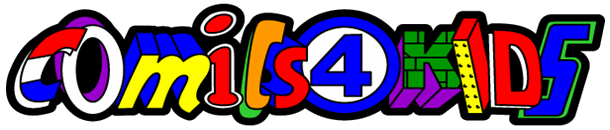    UBI 603201653                         4609 S. Thompson Ave, Tacoma WA 98408                         EIN 20-2882260EDUCATION!                  IMAGINATION!             INSPIRATION!
     Comics4Kids INC collects, receives, purchases and inherits Marvel, IDW, Archie, Charlton, Harvey, and DC Entertainment comic books and gives them away to children to improve literacy and encourage imagination as well as fostering stewardship of the premiere illustrated medium that is comic books! Comics4kids INC creates comic book collectors and promotes participation in the comic book industry for future generations! 

     Comics4Kids INC has a reading library dating back to 1905 & also distributes comics everywhere including comic book conventions, hospitals, schools, libraries, benefit shows, youth groups, fire departments, USA Armed Forces and More! Since 1996 we have given away over 2,000,000 comics!! 

    Dale Moore – Author, Overstreet’s Comic Book Price Guides & Grading Guide advisor, former Store Owner.  Writer, former Grading Department Quality Control Expert at CGC. Comic Book Super-Freak, Actually!    Damien Moore –Overstreet’s Comic Book Price Guides & Grading Guide advisor. Collects Iron Man, Avengers, and Tales of Suspense! Songwriter, Drummer, Longshoreman, & Washington State Powerlifting Champion!

    Jason McKibbin –Former Store owner, publisher, artist, writer, Overstreet’s Comic Book Price Guides and Grading Guide advisor. Staple at Comic Shows since 1985! Songwriter, Singer for “I DEFY”

     Assisted by First Vice President Heidi-Spidey (14th Ave Hair at Capitol Hill/Seattle) and volunteer staff led by Anne Myrick, these literacy champions also grade and appraise comic books & advising collectors, sellers, dabblers!

     Comics4kids INC accepts donations of funds to purchase new collections and offset overhead expenses. Also accepts donations of comic books from civilians, collectors, dealers, speculators, investors, and do-gooders! 

You can help by packing your comics and sending Comics4Kids INC a donation!  You may donate funds through Amazon Smile, Benevity, Humble Bundle, and eBay Giving Works!                 You may also Drop off donations of comics at Comics Dungeon (Wallingford/UW/Seattle)!          
     Comics4Kids INC is an IRS 501 (c) (3) tax exempt company. You will also maintain progress the collector field of the future and maintain market relevance!                   WE CAN’T DO IT ALONE! “Like” us on Facebook.com/comics4kidsinc                           “Follow” us on Twitter @comics4kidsinc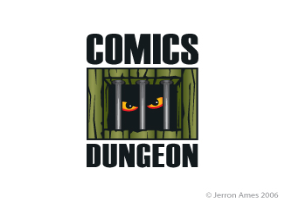 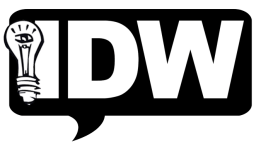 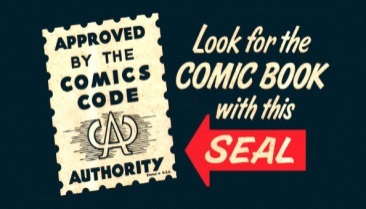 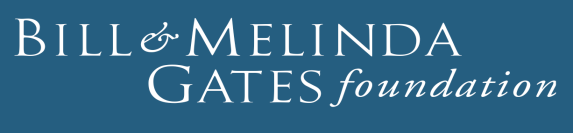 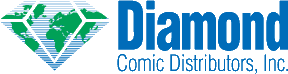 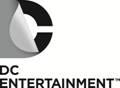 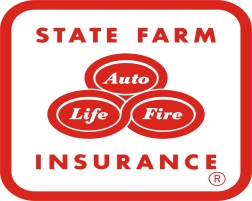 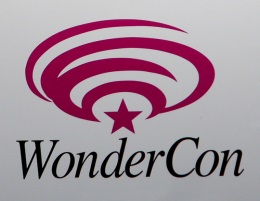 